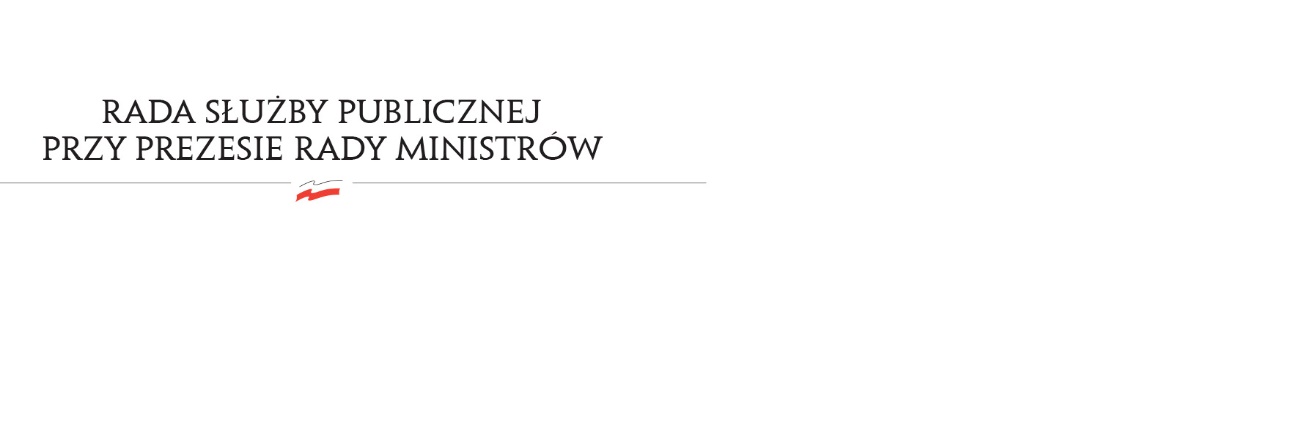 DSC.WKO.6412.2.2022	                                                                                                            Uchwała nr 22Rady Służby Publicznejz dnia 14 grudnia 2022 r.w sprawie: projektu rozporządzenia Prezesa Rady Ministrów zmieniającego rozporządzenie 
w sprawie uprawnień szczególnych przysługujących niektórym kategoriom członków   korpusu służby cywilnejRada Służby Publicznej pozytywnie opiniuje projekt rozporządzenia Prezesa Rady Ministrów zmieniającego rozporządzenie w sprawie uprawnień szczególnych przysługujących niektórym kategoriom członków korpusu służby cywilnej.